ROMÂNIA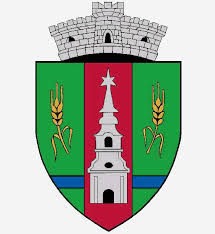 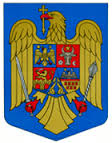 JUDEŢUL ARADCOMUNA ZERINDLoc. ZERIND  NR. 1 Tel/Fax: 0257355566e-mail: primariazerind@yahoo.com		   www.primariazerind.roANEXA LA HOTARAREA NR 135.DIN 18.12.2017.Cota de combustibil pentru autoturismul si utilajele aflate in proprietatea Comunei ZerindNr.Crt.Marca si tipulNr.InmatriculareConsum mediu/litri/100km/ora de functionareLimita maxima litri/luna/vehicul conf.Ordonantei nr.80/2001 mod.in 2011.1.AutoturismAR 01 ZER7,5 litri/100 km75 litri/luna2.Buldoex.Terex-7,5 litri/ora300 litrimotorina/luna3.Tractor Belarus-6,5 litri/ora230 litrimotorina/luna4.Masina de Pompieri-6,5 litri/ora20 litrimotorina/luna5.Motocositoare-0,8 litri/ora25 litribenzina/luna6.Motocositoare-0,8 litri/ora25 litribenzina/luna7.Tractoras Brigs-1,5 litri/ora10 litribenzina/luna8.Generator-1 litri/ora40 litribenzina/luna9.AtomizorStihl-0,8 litri/ora10 litribenzina/luna